КРИТЕРИИ ОЦЕНИВАНИЯ ОРМОИСТОРИЯ2 ВАРИАНТ11 КЛАССЗадание 1. Соотнесите по времени правителей Российского государства и имена руководителейвнешнеполитических ведомств России. Ответ занесите в таблицу.1) Алексей Михйалович		А) Ф. Головин2) Петр I				Б) Н. Гирс3) Александр III 			В) А. Матвеев4) Павел I				Г) С. Сазонов5) Николай II				Д) А. Безбородко	Оценка задания №1 -5 балловЗадание 2. Синхронизируйте факты всеобщей и отечественной истории. Ответ занесите в таблицу. 1) «Бостонское чаепитие»				А) отмена Крепостного права в России2) Начало гражданской войны в США		Б) «год великого перелома» в СССР3) Начало мирового экономического кризиса		В) создание атомного оружия в СССР4) образование КНР					Г) принятие Соборного уложения5) «Великая ремонстрация» в Англии		Д) крестьянское восстание под руководством Е.Пугачева	Оценка задания №2 -5 балловЗадание 3. Ниже приведен перечень терминов. Все они, за исключением одного, относятся к периоду 1965-1985 гг. 1) укажите выпадающий из этого ряда термин 2) объясните его значение 3) укажите период, когда это явление имело место в советской истории существования.СЭВ, 2) совхоз, 3) ВСНХ, 4) Госплан, 5) Госснаб, 6) ВДНХОТВЕТ:1) Высший совет народного хозяйства  2) наименование центрального государственного органа управления народным хозяйством в советских республиках и СССР. 3) Высшие советы являлись частью системы совнархозов, применявшейся после октябрьской революции 1917 года и позднее в СССР в 1923-32 и 1963-65 годы.	Оценка задания №3 -3 баллаЗадание 4. Расположите события в хронологической последовательности. В ответ запишите комбинацию букв. А) Проведение денежной реформы (деноминация, обмен рублей 10 к 1) Б) Экономический кризис в России, дефолт   В) Постановление о выпуске новых денег – свободно конвертируемой валюты (золотых червонцев) Г) Начало освоения целины для увеличения производства зерна  Д) Продажа сельскохозяйственной техники колхозам для улучшения их материально-технической базы. Е) Денежная реформа по отмене рубля СССР. Ж) Организация  комитетов деревенской бедноты – комбедов.З) Впервые в нашей стране в ХХ веке хлеб был закуплен за границей.  И) Введены обязательные трудовые книжки для уменьшения текучести кадров и прописка.К) Начало экономической реформы А.КосыгинаОТВЕТ:	Оценка задания №4 -10 баллов (1-2 ошибки – 5 баллов)Задание 5. Заполните пробелы в тексте. Ответ оформите в виде перечня элементов под соответствующими номерами.Обострение гражданской войны и военная __1___стали причиной формирования___2___, хотя первоначально предусматривалось лишь создание___3___, т.е. вооружение территориальных отрядов трудящихся. Эта идея лежала в основе декрета об организации Рабоче-Крестьянской Красной Армии, принятого ___4___. Костяк новой армии составили отряды ___5___, сформированной из добровольцев, прошедших всеобщее___6___.29 мая ___7___ принял постановление о переходе от ___8___ принципа комплектования Красной Армии к ___9___рабочих и беднейших крестьян. ___10___10 июля . принял резолюцию «Об организации Красной Армии», в которой указал на необходимость привлечения на воинскую службу офицеров царской армии под бдительным контролем комиссаров, на посты которых «должны ставиться лишь безупречные революционеры, стойкие борцы за дело пролетариата и деревенской бедноты».ОТВЕТ:	Оценка задания №5 -10 балловЗадание 6. Перед вами отрывок из документа. Прочтите отрывок и подчеркните содержащиеся в нем ошибкиПри князе Дмитрии Ивановиче (внук Ивана II) конфликт с Литвой приобретает характер борьбы «за всю Русь». В 50-60-е гг. Ягайло усиливает натиск на центральные русские княжества, вплотную приближаясь к границам Московского княжества. С 1367 г. в Москве начинается строительство первого каменного Кремля. Москва стала крепостью, значительно возрос ее военный потенциал. Трижды с 1370 по 1372 гг. были отражены попытки Ягайло взять Москву, что побудило его в итоге заключить с Дмитрием Ивановичем договор, признающий права последнего на великое Владимирское княжение. Упрочение внутреннего положения Северо-Восточной Руси сделало возможным первые военные успехи в борьбе с Ордой. Дмитрий Иванович разбил карательный отряд монголо-татар во главе с Чолханом на реке Воже в 1375 г., а затем в Куликовской битве в 1380 г. одержал убедительную победу над ордынским войском хана Мамая. Московского князя поддержали многие северо-восточные княжества Руси, Мамай же не получил обещанной помощи литовского князя Ягайло.Разгром хана Мамая ускорил распад Золотой Орды и вызвал ее общее ослабление, укрепив значение Москвы как национального и политического центра объединения русских земель. В 1382 г. сменивший Мамая хан Тохтамыш совершил внезапное нападение на Русь и сжег Москву, восстановив выплату дани Орде. Размер дани при этом был увеличен почти в два раза.  Орда в итоге признала руководящее положение Москвы, и Дмитрий Донской передал титул великого князя своему сыну Василию I уже по завещанию, как «вотчину» московских князей, не упоминая о ярлыке. 	Оценка задания №6 -7 балловЗадание 7. Рассмотрите иллюстрации. Это портреты известных деятелей российского и советского искусства. Назовите их имена, род деятельности (писатель, поэт, художник, композитор, кинорежиссер и т.п.) и несколько самых известных их произведений (2-3).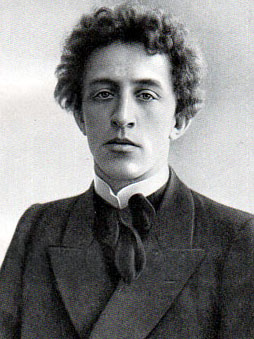 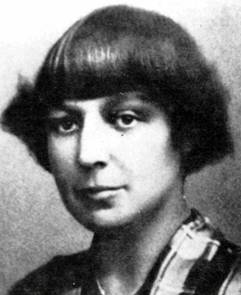 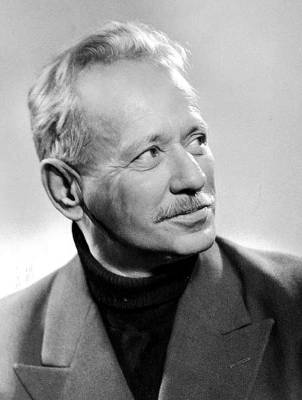 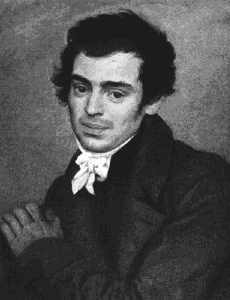 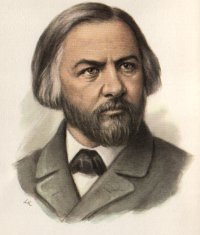 	Оценка задания №7 -15 балловЗадание 8. Представьте, что вы:а) член организации «Земля и воля», б) земский деятель из числа либеральных дворян, в) министр внутренних дел в 1878 г.Каково ваше отношение к решению суда присяжных об оправдании В. Засулич? Обоснуйте свое мнение.	Оценка задания №8 -5 балловЗадание 9. Некоторые историки считают, что в итоге революции 1905-1907 гг. в России был установлен конституционный строй. Используя исторические знания, выскажите и аргументируйте свою точку зрения по этому вопросу.	Оценка задания №9 -10 балловОТВЕТ:Если согласны, то аргументы могут быть- с 1906 г. существовало народное представительство (парламент) – Государственная Дума- ни один закон не мог быть принят в обход Государственной Думы (законодательная власть царя была ограничена Государственным Советом и Госдумой)- Госдума- принимала государственный бюджет	-имела право делать запросы различным должностным лицам	-могла выступать с законодательной инициативой	-утверждала штаты и сметы различных ведомств	-утверждала отчет Государственного контроля- было создано объединенное правительство (Совет Министров), что позволяло разработать курс дальнейших реформ- населению были гарантированы (по Манифесту 17 октября) гражданские и политические права- в Основных законах 1906 г. были закреплены основные гражданские права и свободы (были зафиксированы произошедшие изменения)- в России было разрешено существование политических партий- были отменены выкупные платежи, с 1906 г. началась Столыпинская аграрная реформа (дававшая надежду на решение аграрного вопроса)- рабочие получили право на забастовки, создание профсоюзов, был сокращен рабочий деньЕсли не согласны, то аргументы могут быть- сохранялась монархия, император сохранял в своих руках огромную власть в законодательной и исполнительной сферах (назначение и увольнение всех представителей исполнительной власти, глава армии и др.)- за императором было закреплено абсолютное право вето на принимаемые Госдумой законы- император имел право распускать Государственную Думу- в «Основных законах» сохранялось определение императорской власти как «самодержавной»- полномочия Госдумы были весьма ограничены:- реальную силу законы получали после утверждения их императором- Дума не могла влиять на назначение и смещение министров, они были ответственны перед императором, а не перед Думой-прерогативы Думы не распространялись на вопросы внешней политики- по 87 –ой статье Основных законов император мог издавать временные законы в период роспуска Думы (между сессиями Думы) – любые указы и манифесты, имевшие силу закона-важные статьи бюджета (расходы Синода и основных министерств – императорского двора, военного, морского, внутренних и иностранных дел) были изъяты из ведения Думы- все чиновники (в том числе министры) назначались императором и остались в его исключительном подчинении, не были подотчетны Думе- большая часть партий оставалась на нелегальном положении- гражданские права и свободы нарушались и после 1906 г.- большая часть населения оставалась ущемленной в своих гражданских и политических правах- власти с 1906 г. грубо вмешивались в выборы Госдумы, обеспечивая преимущество для своих сторонников- 3 июня 1907 г. император пошел на государственный переворот, нарушив Основные законы- не был решен аграрный вопрос (не было значительно увеличено крестьянское землепользование, не были возвращены отрезки), рабочие не добились 8-часового рабочего дня- сохранялось национальное неравенство- не произошло значительного расширения прав самоуправленияЗадание 10. Перед вами три проблемы. Ознакомьтесь с каждой из них. Проанализируйте их и дайте развернутый ответ на главный вопрос. Кроме того, дополните ответ вашей оценкой значимостью события/явления, приведенного в проблеме.Проблема 1. Россия, по расчетам военного министерства, могла завершить военную реформу, начатую в ., и быть готовой к любой войне к 1917—1919 гг. Первая мировая война разразилась в августе ., и Россия тотчас становится ее участницей. Главный вопрос: Почему? Ведь для царя, правительства, военного ведомства должно было быть очевидным, что армия к такой войне еще не готова?Примерный ответ на главный вопрос (мах – 5 баллов): Причин вступления России в Первую мировую войну несколько. Во-первых, Россия имела свои глобальные интересы (в первую очередь на Балканах). Во-вторых, Россию в войну толкали международные обязательства перед союзниками (Францией, например), солидарность с братьями-славянами (сербами, к примеру). В-третьих, Николай II ни в каких вопросах не отличался дальновидностью политика. В его двадцатитрехлетнее царствование произошли грандиозная давка на Ходынке, позорно проигранная русско-японская война 1904—1905 гг., первая мировая война, наконец, две революции, отречение от престола. Так что не мог он предвидеть последствия и этой войны. В-четвертых, патриотический порыв россиян, направленный против Германии. Достаточно отметить, что 96 процентов призывников оперативно явились на сборные пункты, офицеры запаса, не получившие командных должностей, шли в армию рядовыми солдатами. Эти и другие факты затмили разум политиков (даже оппозиционная царю Дума проголосовала за военный бюджет), и царь ринулся в пучину бойни, забыв о неготовности, недостроенности, недореформированности и т. п. всего того, что традиционно обеспечивает успешное ведение войны.+Оценка значимости периода/явления – мах 5 баллов. Проблема 2. По итогам Второй мировой войны и с согласия США и Великобритании Советскому Союзу были возвращены Южный Сахалин и Курильские острова. Как видим, это было сделано не в одностороннем порядке.Главный вопрос: Почему же сейчас Япония предъявляет претензии к России и требует возвращения в ее пользу нескольких островов Курильской гряды? Почему США и Великобритания не выступают с осуждением территориальных притязаний японской стороны к России в современных условиях?Ответ на главный вопрос: (мах – 5 баллов): «Ворон ворону глаз не выклюет» — гласит пословица. В современных условиях Япония несравненно ближе к США и Англии, чем Россия к этим же странам. Их интересы, общественно-государственный строй и т. п. во многом совпадают. Признай сейчас публично те же американцы абсолютное право России на Курильские острова — и у них будут огромные политические и торгово-экономические неприятности от японцев. От России же американцам в современных условиях ждать особых неприятностей не приходится, наоборот, они могут сделать их России. Япония, чувствуя молчаливую поддержку со стороны бывших противников, все настойчивее заявляет свое право на владение основной частью Курильской гряды. Только на этих условиях она готова подписать мирный договор с Россией, который так и не заключен, несмотря на то, что война закончилась более 60 лет назад.+ Оценка значимости периода/явления – мах 5 баллов. Проблема 3. В ноябре 1996 г. глава правительства России В.С. Черномырдин посетил Францию. Во время визита наиболее остро встала проблема погашения облигаций по займам, выпущенным во Франции царским правительством еще при Александре III (1882 г.) и Николае II (1914 г.). 400 000 французов имели на руках около 4000000 русских ценных бумаг. Правительства России и Франции подписали меморандум, согласно которому Россия в 4-летний срок погасит царскую задолженность в объеме 400 000 000 долларов.Главный вопрос: Почему, когда экономика России находилась в кризисе, вдруг встал вопрос о долгах почти 120-летней и 82-летней давности? Почему за долги Александра III и Николая II должен платить Б. Н. Ельцин, ведь большевики не платили за царей — и ничего? Создав подобный прецедент, не открыла ли Россия двери для аналогичных требований другим странам, которым также задолжала царская Россия в XIX — начале XX в.?Ответ на главный вопрос: Во-первых, долги, чьими бы они ни были — отцов, дедов, прадедов, — надо платить. Во-вторых, долги 1882—1914 гг. мешали более активному развитию российско-французских отношений в целом. В-третьих, уплата долгов 100-летней давности позволила России более полно и широко размещать еврооблигации, брать новые кредиты, вступать в крупные финансово-экономические общества и клубы. В-четвертых, нетрудно представить, как поднимется рейтинг россиян, когда 400 000 французов получат деньги по облигациям конца XIX — начала XX в. Что же касается отречения большевиков от отказа выплачивать царские долги, это оказалось далеко не лучшим ходом в мировой политике и экономике страны послеоктябрьского периода. На этой основе СССР и бойкотировали, и игнорировали, что обошлось стране в гораздо большие суммы, чем если бы прежние долги были уплачены. Не потянутся ли другие страны за получением долгов? Возможно. И если будет к тому достаточным юридическое обоснование, пусть не сразу, постепенно, но расплачиваться с ними надо. Оценка значимости периода/явления – мах 5 баллов. 	Оценка задания №10 - 30 балловМаксимальный балл - 10012345ВАБДГ12345ДАБВГЖВИГДАЗКЕБ№Вставкаинтервенциярегулярной армиимилиции15 января .Красной гвардиивоенное обучениеВЦИКдобровольногомобилизацииV Всероссийский съезд Советов№Имена Род деятельностиПроизведения1) БлокПоэтПоэма «Двенадцать», Скифы, На поле Куликовом, Стихи о прекрасной даме, Демон, Незнакомка и др.2)ЦветаеваПоэтессаСтихи о Москве, Мой Пушкин Пленный дух, Мне нравится, что… и др.3)ШолоховПисательОни сражались за родину, Поднятая целина, Тихий Дон, Донские рассказы, Судьба человека4)ТонАрхитекторХрам Христа Спасителя, Большой Кремлевский дворец и др.5)ГлинкакомпозиторЖизнь за царя (Иван Сусанин), Руслан и ЛюдмилаРомансы, Камаринская